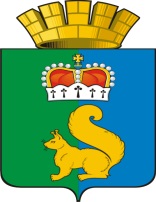 ПОСТАНОВЛЕНИЕАДМИНИСТРАЦИИ ГАРИНСКОГО ГОРОДСКОГО ОКРУГАВ соответствии с пунктом 47 статьи 26 Федерального закона от 03.08.2018 № 342-ФЗ «О внесении изменений в Градостроительный  кодекс Российской Федерации и отдельные законодательные акты Российской Федерации»,  в целях реализации пункта 4 раздела IV Протокола заседания Инвестиционного местного самоуправления муниципальных образований, расположенных на территории Свердловской области, руководствуясь Уставом Гаринского городского округа, руководствуясь Уставом Гаринского городского округа, ПОСТАНОВЛЯЮ:1. Утвердить Плана мероприятий («дорожной карты») по обеспечению размещения в государственной информационной системе обеспечения градостроительной деятельности Свердловской области сведений, документов и материалов, размещенных в информационной системе обеспечения градостроительной деятельности Гаринского городского округа, расположенного на территории Свердловской области,  не имеющего доступ к государственной информационной системе обеспечения градостроительной деятельности Свердловской области» (прилагается). 2. Настоящее постановление вступает в силу со дня его подписания и подлежит опубликованию на официальном сайте Гаринского городского округа в сети «Интернет».   3. Контроль исполнения настоящего постановления оставляю за собой.Глава Гаринского городского округа                                                     С.Е. Величко    от 31.07.2019 г.п.г.т. Гари№ 343№ 343Об утверждении Плана мероприятий («дорожной карты») по обеспечению размещения в государственной информационной системе обеспечения градостроительной деятельности Свердловской области сведений, документов и материалов, размещенных в информационной системе обеспечения градостроительной деятельности Гаринского городского округа, расположенного на территории Свердловской области,  не имеющего доступ к государственной информационной системе обеспечения градостроительной деятельности Свердловской области»Об утверждении Плана мероприятий («дорожной карты») по обеспечению размещения в государственной информационной системе обеспечения градостроительной деятельности Свердловской области сведений, документов и материалов, размещенных в информационной системе обеспечения градостроительной деятельности Гаринского городского округа, расположенного на территории Свердловской области,  не имеющего доступ к государственной информационной системе обеспечения градостроительной деятельности Свердловской области»Об утверждении Плана мероприятий («дорожной карты») по обеспечению размещения в государственной информационной системе обеспечения градостроительной деятельности Свердловской области сведений, документов и материалов, размещенных в информационной системе обеспечения градостроительной деятельности Гаринского городского округа, расположенного на территории Свердловской области,  не имеющего доступ к государственной информационной системе обеспечения градостроительной деятельности Свердловской области»Об утверждении Плана мероприятий («дорожной карты») по обеспечению размещения в государственной информационной системе обеспечения градостроительной деятельности Свердловской области сведений, документов и материалов, размещенных в информационной системе обеспечения градостроительной деятельности Гаринского городского округа, расположенного на территории Свердловской области,  не имеющего доступ к государственной информационной системе обеспечения градостроительной деятельности Свердловской области»Об утверждении Плана мероприятий («дорожной карты») по обеспечению размещения в государственной информационной системе обеспечения градостроительной деятельности Свердловской области сведений, документов и материалов, размещенных в информационной системе обеспечения градостроительной деятельности Гаринского городского округа, расположенного на территории Свердловской области,  не имеющего доступ к государственной информационной системе обеспечения градостроительной деятельности Свердловской области»